П О С Т А Н О В Л Е Н И Еадминистрации Середского сельского поселенияот 20.01.2016 г.		                               № 16c. СередаО внесение изменений в Постановление администрации Середского сельского поселения № 172 от 14.12.2015 г. «Об утверждении схем расположения земельного участка на кадастровом плане территории»В соответствии со статьей 11.10 Земельного кодекса Российской Федерации, Устава Середского сельского поселения Даниловского муниципального района Ярославской области, утвержденного решением Муниципального Совета Середского сельского поселения от 22.12.2005 года № 4 (с изменениями и дополнениями);ПОСТАНОВЛЯЮ:Внести в Постановление администрации Середского сельского поселения от 14.12.2015 г. № 172 «Об утверждении схем расположения земельного участка на кадастровом плане территории» следующие изменения:в пункте 1.1 цифры и слова «площадью 24325 кв.м.» изложить в следующей редакции «площадью 21658.13 кв.м.»;                 1.2 приложение к постановлению «Схема расположения земельного участка на кадастровом плане территории» изложить в новой редакции.Контроль за исполнением настоящего постановления оставляю за собой.Постановление вступает в силу с момента подписания.Глава Середского сельского поселения								А.Е. Максименко                                                Приложение      Утвержденапостановлением администрации                      Середского сельского поселения   от       20.01.2016 г. № 16Схема расположения земельного участка на кадастровом плане территории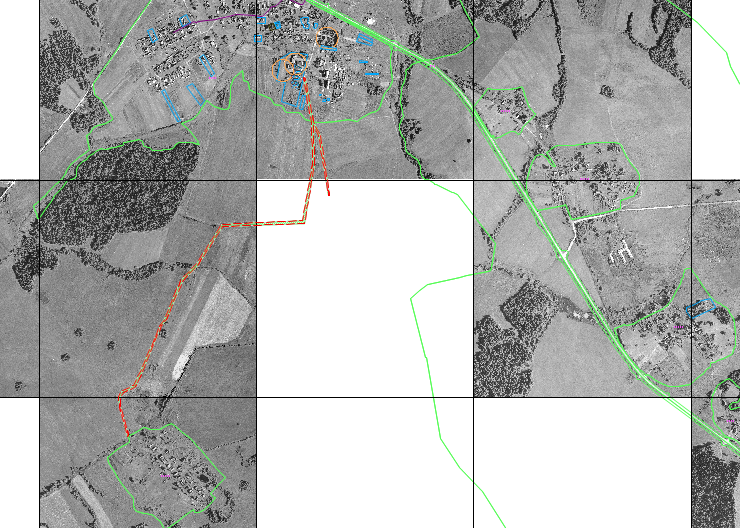 Условный номер земельного участка 76:05:000000:ЗУ1Условный номер земельного участка 76:05:000000:ЗУ1Условный номер земельного участка 76:05:000000:ЗУ1Условный номер земельного участка 76:05:000000:ЗУ1Площадь земельного участка21658.13 М2ДОП «Данилов - Середа» - СкипиноДОП «Данилов - Середа» - СкипиноОбозначениехарактерных точек границКоординаты, мКоординаты, мКоординаты, мXXУ12231426470.84426470.842180217.262426469.94426469.942180225.563426467.06426467.062180224.684426268.00426268.002180260.035426206.77426206.772180293.966425930.11425930.112180337.067425930.07425930.072180329.068426206.86426206.862180285.329426253.38426253.382180259.7110426071.08426071.082180265.2711425802.38425802.382180217.7112425786.39425786.392179841.6613425613.69425613.692179733.1114425535.56425535.562179657.8515425359.28425359.282179582.6816425329.67425329.672179561.9117425085.73425085.732179460.3018425048.81425048.812179440.2719425021.34425021.342179385.1320425002.06425002.062179372.0221424957.07424957.072179374.7422424826.04424826.042179410.6723424821.67424821.672179403.1524424955.73424955.732179366.7525425004.49425004.492179363.1726425027.87425027.872179379.4527425055.26425055.262179434.0728425089.22425089.222179453.0629425333.58425333.582179554.8030425363.22425363.222179575.5931425540.16425540.162179650.9032425618.69425618.692179726.7233425797.12425797.122179838.1034425812.61425812.612180208.8335426071.65426071.652180257.2036426267.18426267.182180252.0137426467.40426467.402180216.211426470.84426470.842180217.26